Oh 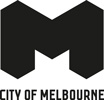 Kensington Community Recreation Centre Redevelopment  Project milestoneMay 2022Demolition of the old recreation centre is now complete and the remaining materials have been cleared from the site. We’re now ready to start excavation and groundworks, followed by piling for the new pool and sports halls. Due to the use of construction machinery and drilling, noise levels and vibration will be high for nearby residents and businesses. We understand the impact these works have on the community and will monitor noise and vibration levels while the works occur. All works will be carried out between 7am - 7pm Monday to Friday and 8am - 3pm on Saturday.Upcoming worksExcavation, groundworks and piling (May 2022 - July 2022)Now that demolition is complete, the site will be prepared for construction. This includes excavating the ground and installing piling to ensure the new centre has a robust and effective foundation. Noise levels and vibrations are expected to decrease once these works are complete.New centre, new name!We’re excited to announce that Kensington Community Aquatic and Recreation Centre will be the new name for the centre. Adding ‘aquatic’ to the name represents all of the great facilities the community will be able to enjoy once the centre reopens.  Interpreter services We cater for people of all backgrounds. Please call 03 9280 0726.To find out more, please contact 9658 9658, or visit melbourne.vic.gov.au/cityprojects 